Zde vytvořte dokument dle vzoru na druhé straně.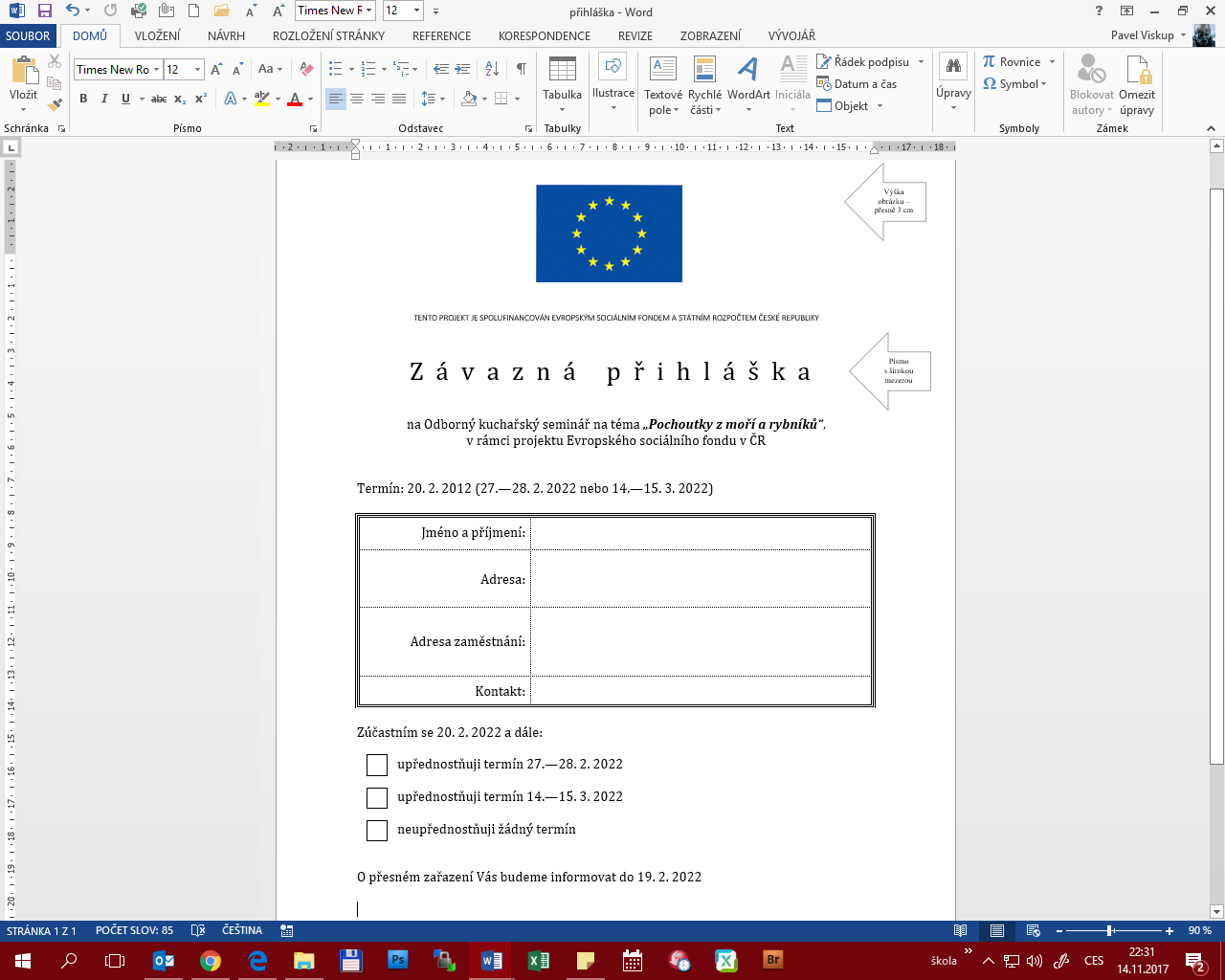 